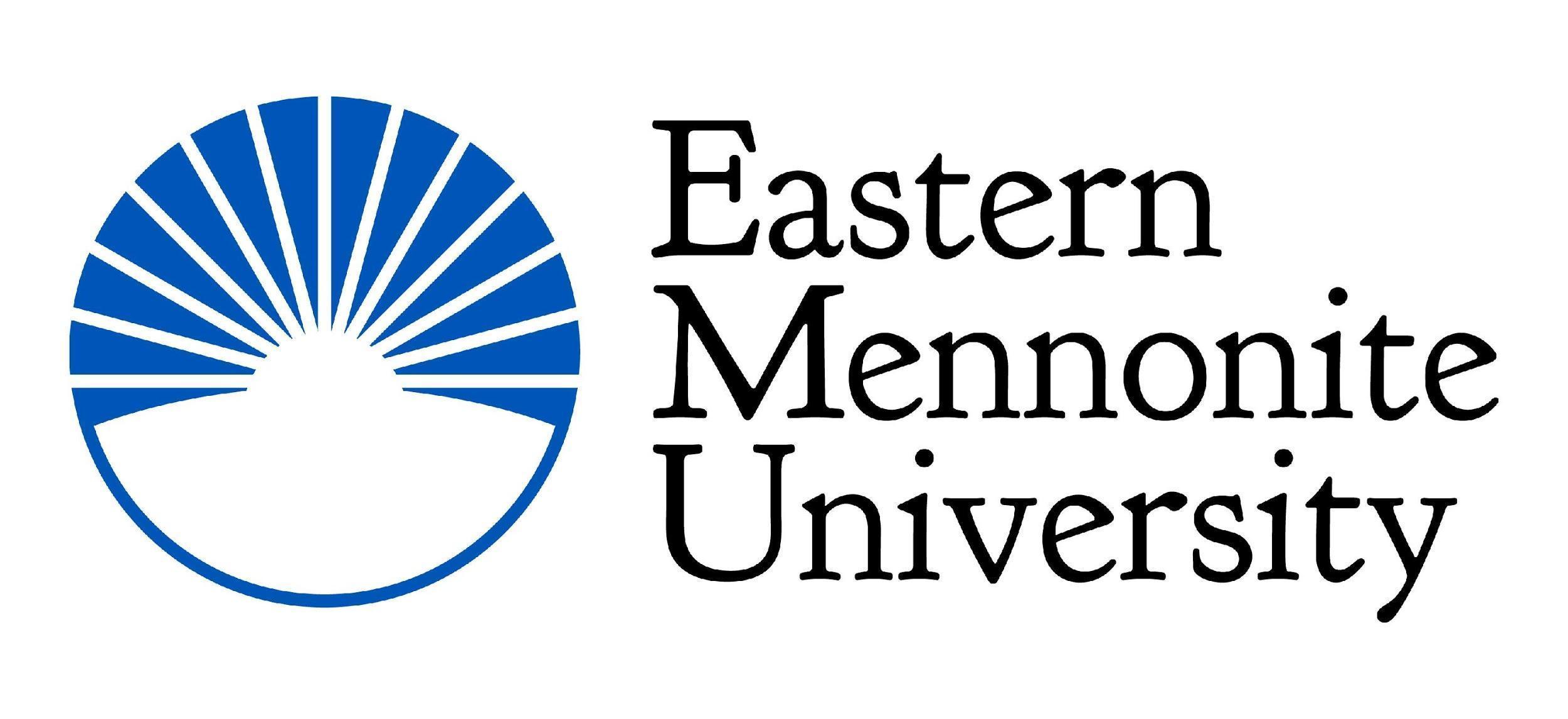 Formative Observation of Student TeachingPROFILE OF STUDENT TEACHING PERFORMANCEThis evaluation cannot be shared with anyone outside of the university without the written consent of the student teacher.Check the box to the left if the standard is observed. Areas of Strength:Areas for Growth/Goals: Student Teacher Signature 		         Date         University Supervisor or Cooperating Teacher           DateStudent Teacher:Cooperating Teacher:School:Date:Time/Class/Period:Topics/Strategies:A. Professional Knowledge | The student teacher…Observation Focus: A1.  Demonstrates an understanding of appropriate content standards (sol/professional standards).Observation Focus: A2.  Demonstrates essential knowledge and skills of subject area. Observation Focus: A3.  Demonstrates the link between the content and students’ past and future learning experiences as well as related subject areas.Observation Focus: B.  Assessment of and for Student Learning | The student teacher …Observation Data/Notes: B1.  Sets acceptable, measurable, and appropriate learning         outcomes and achievement goals for student learning.Observation Data/Notes: B2.  Plans formal and informal assessment of learning outcomes.Observation Data/Notes: B3.  Checks for understanding using a variety of assessment        techniques to enhance student learning.Observation Data/Notes: B4.  Uses formal and informal assessment evidence to identify         strategies to improve instruction.Observation Data/Notes: C. Instructional Planning | The student teacher…Observation Data/Notes: C1.  Is familiar with and uses relevant aspects of students’         background, knowledge, experience, and skills.Observation Data/Notes: C2.  Plans differentiated instruction to address the unique         characteristics of individual students (e.g. tag/gt, esl, special         needs).Observation Data/Notes: C3.  Plans appropriate instructional strategies to meet the learning        outcomes.Observation Data/Notes: C4.  Integrates instructional technology in planning.Observation Data/Notes: C5.  Integrates key content elements in planning.Observation Data/Notes: C6.  Plans time realistically for pacing and transitions for content        mastery.Observation Data/Notes: D.  Learning Environment | The student teacher …Observation Data/Notes: D1.  Establishes a safe physical and psychological environment.Observation Data/Notes: D2.  Establishes a climate of trust and teamwork.Observation Data/Notes: D3.  Maintains consistent standards for positive classroom behavior.Observation Data/Notes: D4.  Demonstrates respect for and responsiveness to the cultural         backgrounds and differing perspectives of learners.Observation Data/Notes: E.  Instructional Delivery | The student teacher …Observation Data/Notes: E1.  Presents procedures and outcomes clearly to students and         checks for student understanding.Observation Data/Notes: E2.  Presents content accurately and effectively.Observation Data/Notes: E3.  Engages and maintains students in active learning.Observation Data/Notes: E4.  Engages learners in a range of learning experiences using         technology.Observation Data/Notes: E5.  Facilitates students’ use of higher level thinking skills in         instruction.Observation Data/Notes: E6.  Differentiates instruction and provides appropriate         accommodations to meet the needs of diverse learners.Observation Data/Notes: E7.  Uses instructional and transition time for content mastery. Observation Data/Notes: F.  Reflection For Student Academic Progress | The student teacher …Observation Data/Notes: F1.  Provides specific evidence to document student learning.Observation Data/Notes: F2.  Takes responsibility for student learning by using ongoing        analysis and reflection.Observation Data/Notes: F3.  Seeks and uses information from professional sources (e.g.        cooperating teacher, colleagues, and/or research) to improve        instruction.Observation Data/Notes: G.  Professionalism | The student teacher …Observation Data/Notes: G1.  Demonstrates the expectations of the profession including         codes of ethics, professional standards of practice and relevant         law and policy.Observation Data/Notes: G2.  Takes initiative to grow and develop through interactions that         enhance practice and support student learning.Observation Data/Notes: G3.  Collaborates and communicates effectively through oral and        written language.Observation Data/Notes: G4.  Builds relationships and collaborates with families, communities,         colleagues, and other professionals to promote learner growth        and development.Observation Data/Notes: G5.  Accesses resources to deepen an understanding of cultural,        ethnic, gender and learning differences to build stronger        relationships and create more relevant learning experiences.Observation Data/Notes: 